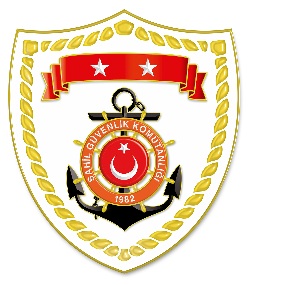 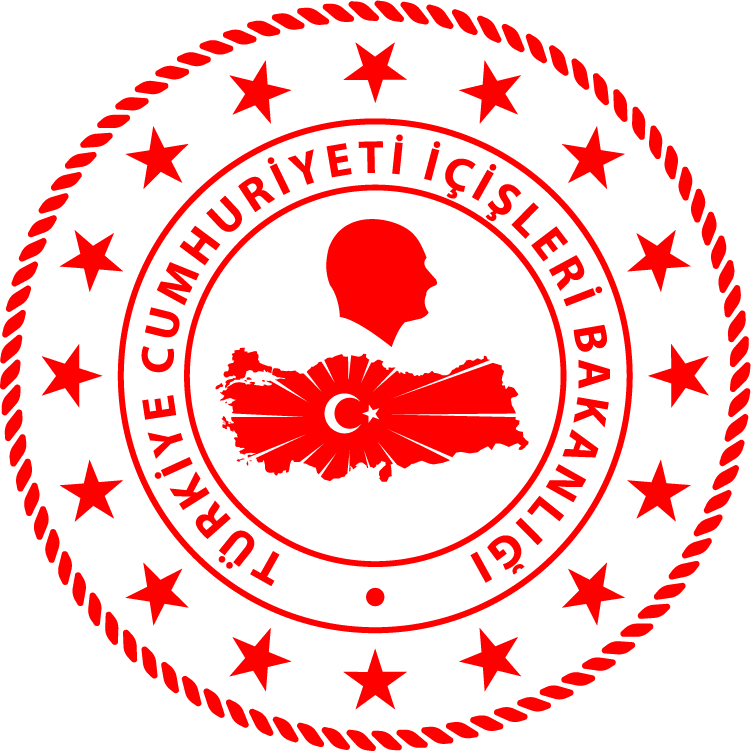 Karadeniz Bölgesi Marmara Bölgesi Ege Bölgesi Akdeniz Bölgesi S.NUTARİHTESPİTUYGULANAN İDARİ PARA CEZASI MİKTARI (TL)CEZANIN KESİLDİĞİİL/İLÇE-MEVKİİAÇIKLAMA126 Kasım 2021Gerçek kişiler için su ürünleri ruhsat tezkeresi olmamak4.364SAMSUN/MerkezToplam8 işleme 19.199 TL idari para cezası uygulanmıştır.226 Kasım 2021Gerçek kişiler için su ürünleri ruhsat tezkeresini ilgililere göstermemek (2 işlem)2.182ZONGULDAK/Karadeniz Ereğli Toplam8 işleme 19.199 TL idari para cezası uygulanmıştır.326 Kasım 2021Liman girişindeki mendireklerin başından itibaren 100 metre yarıçaplı alanda su ürünleri avcılığı yapmak (4 işlem) 8.289ZONGULDAK/Karadeniz EreğliToplam8 işleme 19.199 TL idari para cezası uygulanmıştır.428 Kasım 2021Gerçek kişiler için su ürünleri ruhsat tezkeresi olmamak4.364ZONGULDAK/Karadeniz EreğliToplam8 işleme 19.199 TL idari para cezası uygulanmıştır.S.NUTARİHTESPİTUYGULANAN İDARİ PARA CEZASI MİKTARI (TL)CEZANIN KESİLDİĞİİL/İLÇE-MEVKİİAÇIKLAMA126 Kasım 2021Yasak sahada kara ve kıllı midye avcılığı yapmak 3.708İSTANBUL/EminönüToplam8 işleme 40.365 TL idari para cezası uygulanmıştır.226 Kasım 2021Gerçek kişiler için su ürünleri ruhsat tezkeresini ilgililere göstermemek 1.091İSTANBUL/Küçükçekmece Toplam8 işleme 40.365 TL idari para cezası uygulanmıştır.326 Kasım 2021Yasak sahada kara ve kıllı midye avcılığı yapmak (2 işlem) 4.581İSTANBUL/KüçükçekmeceToplam8 işleme 40.365 TL idari para cezası uygulanmıştır.426 Kasım 2021Gerçek kişiler için su ürünleri ruhsat tezkeresini almadan dalarak su ürünleri avcılığı yapmak 5.455İSTANBUL/KüçükçekmeceToplam8 işleme 40.365 TL idari para cezası uygulanmıştır.526 Kasım 2021Gemiler için su ürünleri ruhsat tezkeresi olmamak 21.822İSTANBUL/KüçükçekmeceToplam8 işleme 40.365 TL idari para cezası uygulanmıştır.627 Kasım 2021Yasak sahada kara ve kıllı midye avcılığı yapmak (2 işlem)3.708İSTANBUL/YenikapıToplam8 işleme 40.365 TL idari para cezası uygulanmıştır.S.NUTARİHTESPİTUYGULANAN İDARİ PARA CEZASI MİKTARI (TL)CEZANIN KESİLDİĞİİL/İLÇE-MEVKİİAÇIKLAMA128 Kasım 2021Denizlerde gün batımından gün doğumuna kadar olan sürede sualtı tüfeği ile avcılık yapmak(3 işlem) 1.635İZMİR/ÇeşmeToplam 3 işleme 1.635 TL idari para cezası uygulanmıştır.S.NUTARİHTESPİTUYGULANAN İDARİ PARA CEZASI MİKTARI (TL)CEZANIN KESİLDİĞİİL/İLÇE-MEVKİİAÇIKLAMA126 Kasım 2021Misina ağ ile su ürünleri avcılığı yapmak  3.708ANTALYA/Serik 1 işleme 3.708 TL idari para cezası uygulanmıştır.